الجامعة المستنصرية - كلية التربية الاساسية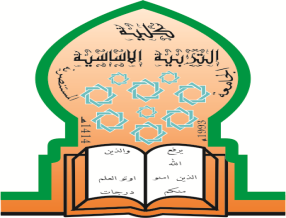 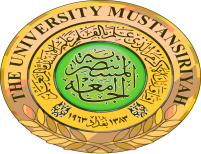 قسم .التربية الاسلامية .......................الخطة الدراسية للمساقالبريد الالكتروني للتدريسي :   saheraadnan734@gmail.com                                                            توقيع التدريسي :تواجد التدريسي :  غرفة  التدريسيين  /المكتبة                          توقيع رئيس القسم :المعلومات العامة عن المساق ( المادة الدراسية ):(Course information)المعلومات العامة عن المساق ( المادة الدراسية ):(Course information)المعلومات العامة عن المساق ( المادة الدراسية ):(Course information)المعلومات العامة عن المساق ( المادة الدراسية ):(Course information)المعلومات العامة عن المساق ( المادة الدراسية ):(Course information)اسم المساق:البلاغة العربية اسم التدريسي :د0ساهرة عدنان وهيب العنبكياسم التدريسي :د0ساهرة عدنان وهيب العنبكياسم التدريسي :د0ساهرة عدنان وهيب العنبكيرمز المساق:2اسم التدريسي :د0ساهرة عدنان وهيب العنبكياسم التدريسي :د0ساهرة عدنان وهيب العنبكياسم التدريسي :د0ساهرة عدنان وهيب العنبكيالساعات المعتمدة:2نظريعملياجماليالساعات المعتمدة:2نظريالمستوى والفصل الدراسي:المرحلة الثالثةالفصل السادسالفصل السادسالفصل السادسوصف المساق: (Course description)وصف المساق: (Course description)وصف المساق: (Course description)وصف المساق: (Course description)وصف المساق: (Course description)يدرس الطالب البلاغة العربي علمي المعاني والبيان منها الخبر وانواعه واساليب الطلب والتشبيه والاستعارة والكناية ومعرفة الطالب تحليل النص القرآني بلاغياً وجمالياًيدرس الطالب البلاغة العربي علمي المعاني والبيان منها الخبر وانواعه واساليب الطلب والتشبيه والاستعارة والكناية ومعرفة الطالب تحليل النص القرآني بلاغياً وجمالياًيدرس الطالب البلاغة العربي علمي المعاني والبيان منها الخبر وانواعه واساليب الطلب والتشبيه والاستعارة والكناية ومعرفة الطالب تحليل النص القرآني بلاغياً وجمالياًيدرس الطالب البلاغة العربي علمي المعاني والبيان منها الخبر وانواعه واساليب الطلب والتشبيه والاستعارة والكناية ومعرفة الطالب تحليل النص القرآني بلاغياً وجمالياًيدرس الطالب البلاغة العربي علمي المعاني والبيان منها الخبر وانواعه واساليب الطلب والتشبيه والاستعارة والكناية ومعرفة الطالب تحليل النص القرآني بلاغياً وجمالياًمخرجات تعلم المساق: (Course outcomes)مخرجات تعلم المساق: (Course outcomes)مخرجات تعلم المساق: (Course outcomes)مخرجات تعلم المساق: (Course outcomes)مخرجات تعلم المساق: (Course outcomes)ان الهدف من الدرس البلاغي هو تعليم الناشئة علوم البلاغة العربية وسبب الاعجاز القراني فضلا عن الاغراض الديتية والنقدية والجمالية للتراكيب وشرح النصوص القرانية والشعرية بلاغيا وجماليا ليفيد منها الطالب في حياته العلمية والعملية ان الهدف من الدرس البلاغي هو تعليم الناشئة علوم البلاغة العربية وسبب الاعجاز القراني فضلا عن الاغراض الديتية والنقدية والجمالية للتراكيب وشرح النصوص القرانية والشعرية بلاغيا وجماليا ليفيد منها الطالب في حياته العلمية والعملية ان الهدف من الدرس البلاغي هو تعليم الناشئة علوم البلاغة العربية وسبب الاعجاز القراني فضلا عن الاغراض الديتية والنقدية والجمالية للتراكيب وشرح النصوص القرانية والشعرية بلاغيا وجماليا ليفيد منها الطالب في حياته العلمية والعملية ان الهدف من الدرس البلاغي هو تعليم الناشئة علوم البلاغة العربية وسبب الاعجاز القراني فضلا عن الاغراض الديتية والنقدية والجمالية للتراكيب وشرح النصوص القرانية والشعرية بلاغيا وجماليا ليفيد منها الطالب في حياته العلمية والعملية ان الهدف من الدرس البلاغي هو تعليم الناشئة علوم البلاغة العربية وسبب الاعجاز القراني فضلا عن الاغراض الديتية والنقدية والجمالية للتراكيب وشرح النصوص القرانية والشعرية بلاغيا وجماليا ليفيد منها الطالب في حياته العلمية والعملية كتابةمواضيع المساق ( النظري – العملي ان وجد ) :كتابةمواضيع المساق ( النظري – العملي ان وجد ) :كتابةمواضيع المساق ( النظري – العملي ان وجد ) :كتابةمواضيع المساق ( النظري – العملي ان وجد ) :الاسابيع / التاريخالاسابيع / التاريخنظرينظري او عملي113/2تعريف البلاغة وعلومها الثلاث البيان والمعاني والبديع وتعريف الفصاحة  نظري214/2تعريف علم المعاني والجملة الخبرية وانواعها 320/2امثلة تطبيقية من القران الكريم والشعر العربي 421/2الاساليب الطلبية وغير الطلبية والتعريف بهما مع شرح اسلوب الاستفهام البلاغي 527/2شرح موضوعات بقية الاساليب الامر التمني والترجي والنداء والنهي 628/2شرح الاساليب غير الطلبية 76/3التشبيه واركانهنظري87/3انواع التشبيه منها المؤكد والمرسل والبليغ والتمثيلي913/3الاستعارة وانواعها 1014/3الاستعارة المكنية والتصريحية 1120/3امتحان الشهر الاول1221/3الكناية وانواعها1327/3المجاز وانواعه 1428/3المجاز العقلي والمجاز المرسل153/4امتحان الشهر الثاني الواجبات و المشاريع:       1-الاقلام الملونة والسبورة 2-تكليف الطالب باعداد تقرير عن احد الموضوعات البلاغية3-عمل نشرات جدارية للتعريف ومنشور صوري لعلماء البلاغة مصادر التعلم الاساسية:مصادر التعلم الاساسية:مصادر التعلم الاساسية:مصادر التعلم الاساسية:مصادر التعلم الاساسية:مصادر التعلم الاساسية:مصادر التعلم الاساسية:مصادر التعلم الاساسية:مصادر التعلم الاساسية:مصادر التعلم الاساسية:مصادر التعلم الاساسية:1-الكتاب المنهجي البلاغة والتطبيق للدكتور احمد مطلوب 19901-الكتاب المنهجي البلاغة والتطبيق للدكتور احمد مطلوب 19901-الكتاب المنهجي البلاغة والتطبيق للدكتور احمد مطلوب 19901-الكتاب المنهجي البلاغة والتطبيق للدكتور احمد مطلوب 19901-الكتاب المنهجي البلاغة والتطبيق للدكتور احمد مطلوب 19901-الكتاب المنهجي البلاغة والتطبيق للدكتور احمد مطلوب 19901-الكتاب المنهجي البلاغة والتطبيق للدكتور احمد مطلوب 19901-الكتاب المنهجي البلاغة والتطبيق للدكتور احمد مطلوب 19901-الكتاب المنهجي البلاغة والتطبيق للدكتور احمد مطلوب 19901-الكتاب المنهجي البلاغة والتطبيق للدكتور احمد مطلوب 19901-الكتاب المنهجي البلاغة والتطبيق للدكتور احمد مطلوب 19902-كتاب في البلاغة الجديدة للدكتور محمد امين الطلبة 20162-كتاب في البلاغة الجديدة للدكتور محمد امين الطلبة 20162-كتاب في البلاغة الجديدة للدكتور محمد امين الطلبة 20162-كتاب في البلاغة الجديدة للدكتور محمد امين الطلبة 20162-كتاب في البلاغة الجديدة للدكتور محمد امين الطلبة 20162-كتاب في البلاغة الجديدة للدكتور محمد امين الطلبة 20162-كتاب في البلاغة الجديدة للدكتور محمد امين الطلبة 20162-كتاب في البلاغة الجديدة للدكتور محمد امين الطلبة 20162-كتاب في البلاغة الجديدة للدكتور محمد امين الطلبة 20162-كتاب في البلاغة الجديدة للدكتور محمد امين الطلبة 20162-كتاب في البلاغة الجديدة للدكتور محمد امين الطلبة 2016المصادر الساندة :المصادر الساندة :المصادر الساندة :المصادر الساندة :المصادر الساندة :المصادر الساندة :المصادر الساندة :المصادر الساندة :المصادر الساندة :المصادر الساندة :المصادر الساندة :1-كتاب علم المعاني للدكنتور محمود طاهر الحمصي 19991-كتاب علم المعاني للدكنتور محمود طاهر الحمصي 19991-كتاب علم المعاني للدكنتور محمود طاهر الحمصي 19991-كتاب علم المعاني للدكنتور محمود طاهر الحمصي 19991-كتاب علم المعاني للدكنتور محمود طاهر الحمصي 19991-كتاب علم المعاني للدكنتور محمود طاهر الحمصي 19991-كتاب علم المعاني للدكنتور محمود طاهر الحمصي 19991-كتاب علم المعاني للدكنتور محمود طاهر الحمصي 19991-كتاب علم المعاني للدكنتور محمود طاهر الحمصي 19991-كتاب علم المعاني للدكنتور محمود طاهر الحمصي 19991-كتاب علم المعاني للدكنتور محمود طاهر الحمصي 19992-2-2-2-2-2-2-2-2-2-2-الدرجات الامتحانيةالدرجات الامتحانيةالامتحان الاولالامتحان الثانيالامتحان الثانيالامتحان العمليالامتحان العمليالنشاطالسعيالسعيالامتحان النهائي100100151515//10404060قاعة المحاضراتالشعبةالشعبةالشعبةالقاعةالقاعةالساعةالساعةالساعةالملاحظاتالملاحظاتا/ب/جا/ب/جا/ب/ج1/2/31/2/3